患者様へ	根管治療専門　吉岡デンタルオフィスのご案内根管治療とは?　歯の中には神経が通っており、根管と呼びます。虫歯などで根管に細菌が入ると根の先で炎症を起こすことがあります。神経をとる処置、すなわち根管治療が必要になります。根管治療のためには右図1のように歯の中央に穴を開けます。黒く見えるところが根管です。根管が単純な形態(図2)であれば治療も難しくないのですが、実際には図3のように非常に複雑な形をしていることも多く、治療効果がなかなか上がらないこともあります。当院では専門医の観点から根管治療に特化した治療を行っています。根管の形を調べて治療するために専用のCTやマイクロスコープを使用しています。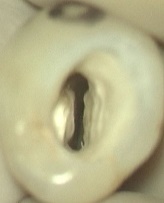 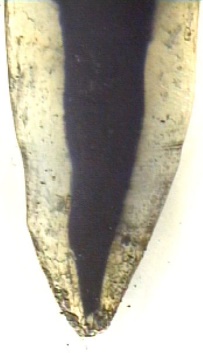 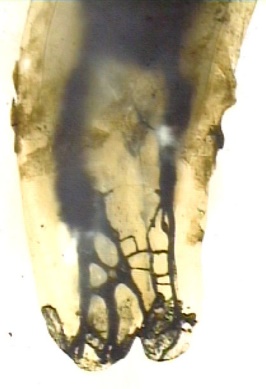 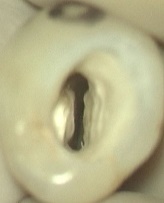 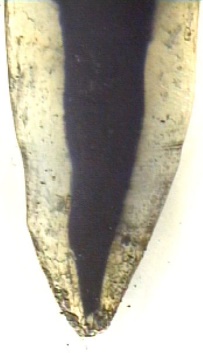 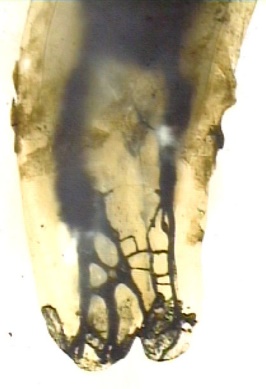 根管治療専門医が扱う疾患は以下です。、、、、、、、など治療には疾患の状態に応じて以下のようなものがあります。	歯の神経を残す		歯髄保存処置	数回の通院で行う根管治療抜髄、感染根管治療、再根管治療	1回の処置で根管治療を終える手術逆根管治療(外科手術)　など料金(消費税別)初診料	　　        33,000円再診料	　　  　　　 3,300円根管治療(1本あたり)　　　　		前歯　　　 110,000円　　　　		小臼歯　　 132,000円　　　　		大臼歯　　 176,000円逆根管治療(外科手術) (1本あたり)　　　		前歯　　　 154,000円　　　　		小臼歯　　 176,000円　　　　		大臼歯　　 198,000円	 CT撮影 1回あたり   16,500円吉岡デンタルオフィス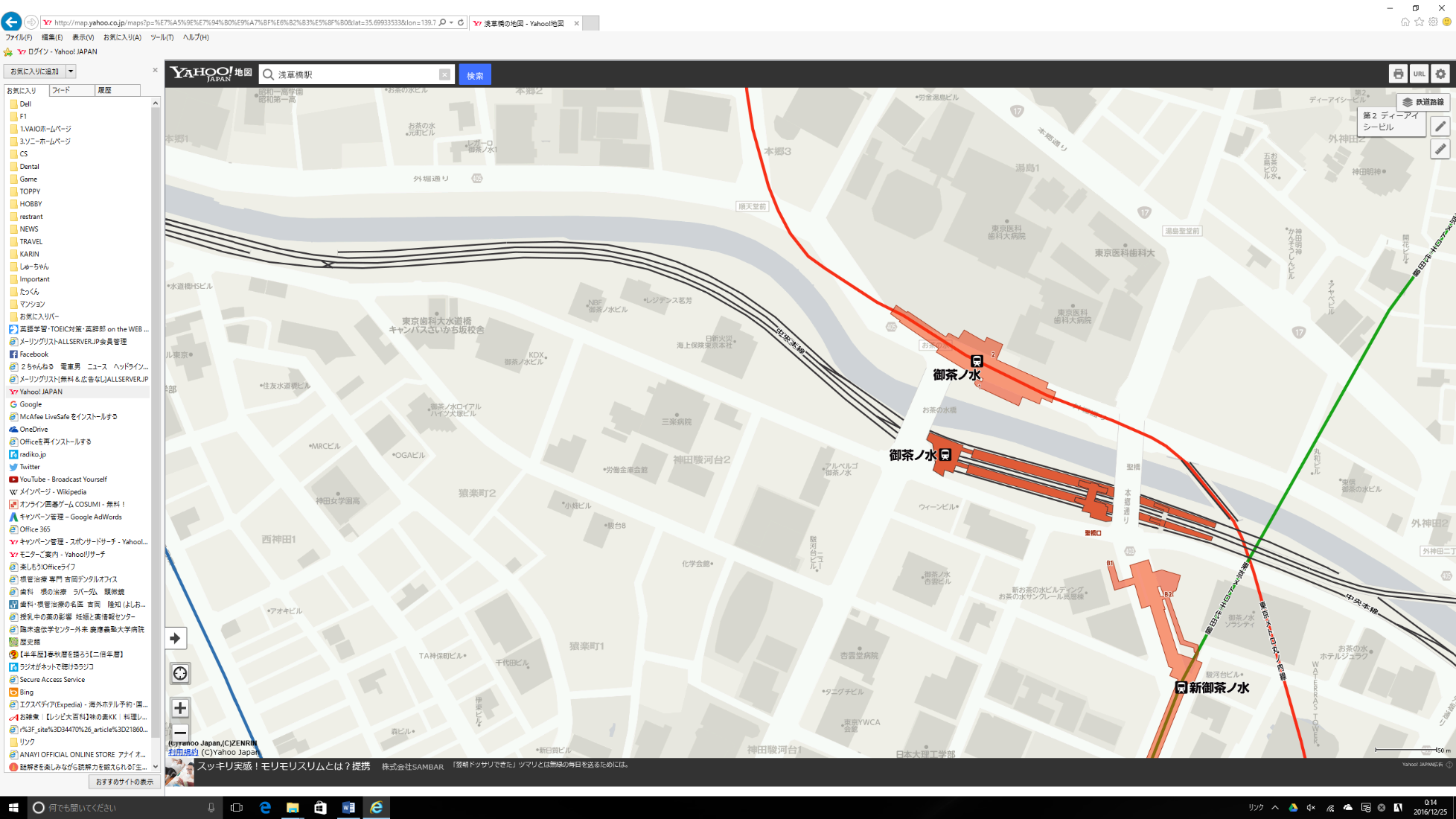 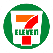 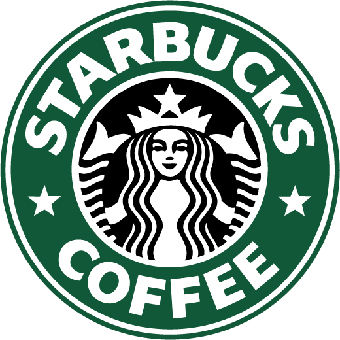 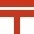 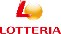 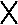 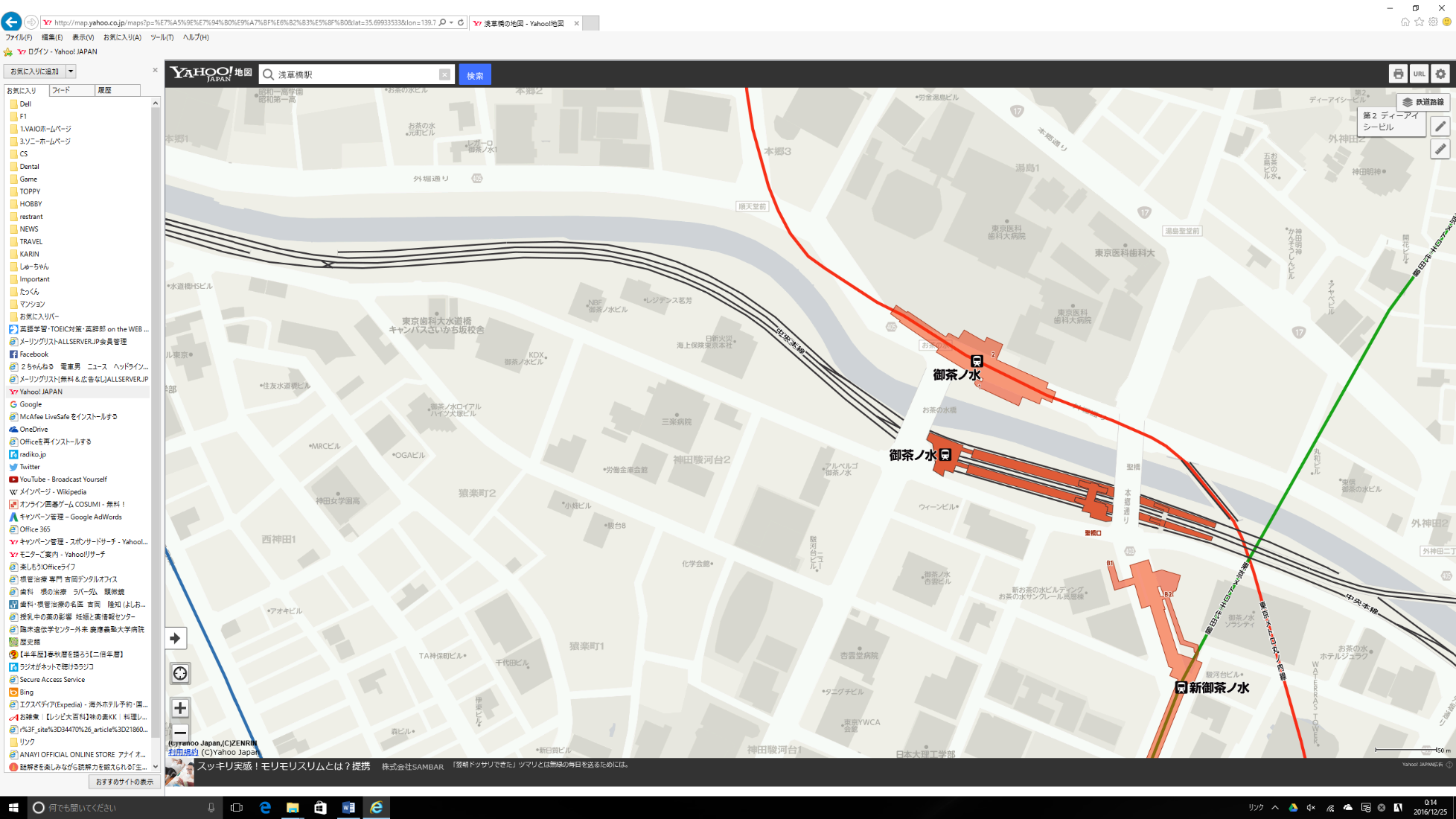 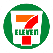 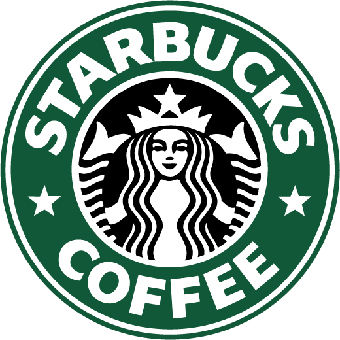 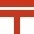 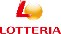 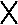 院長　吉岡隆知　博士(歯学)歯内療法専門医、歯科保存治療専門医・指導医東京医科歯科大学卒業、東京医科歯科大学臨床教授・非常勤講師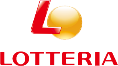 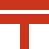 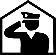 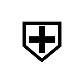 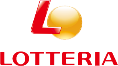 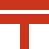 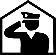 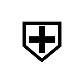 　　　年　　月　　日医療情報提供書紹介先　吉岡デンタルオフィス吉岡隆知　宛紹介元医院名(電話番号あるいはe-mailをお知らせ下さい)担当医フリガナ患者氏名						男・女電話番号						治療部位		８７６５４３２１　１２３４５６７８		８７６５４３２１　１２３４５６７８主訴、あるいは治療上の問題点依頼内容歯髄保存処置根管治療築造(築造まで必要な場合はチェックして下さい)逆根管治療(歯根端切除術)その他特記事項(経過など、必要であればご記入下さい)